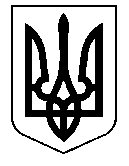 УКРАЇНАНОСІВСЬКА  МІСЬКА  РАДАНОСІВСЬКОГО  РАЙОНУ ЧЕРНІГІВСЬКОЇ  ОБЛАСТІВИКОНАВЧИЙ  КОМІТЕТР І Ш Е Н Н Я24 травня 2018 року              	      м. Носівка	   	          	             № 152Про виділення коштів із загального фонду міського бюджету на поховання одиноких громадян	 За   повідомленням  Носівського відділення поліції Ніжинського ВП ГУ НП в Чернігівській області 20 березня, 18 квітня та 15 травня  поточного року було виявлено трупи громадян, де встановлені факти ненасильницької смерті. Проведеними заходами Носівського відділення поліції виявити родичів померлих громадян не вдалося. Керуючись статтями 28, 34 Закону України „Про місцеве самоврядування в Україні», враховуючи акти виконаних робіт ПП Литвин В.М., виконавчий комітет міської ради вирішив:Виділити кошти із загального фонду міського бюджету для поховання одиноких  громадян: ХХХХХХ, 1940 року народження, жителя м.Носівка, вул. ХХХХХ, в сумі 2800 гривень.  ХХХХХ, 1983 року народження, жителя   м. Носівка, вул.ХХХХХ, в сумі 2890 гривень. ХХХХХ, 1959 року народження, жителя  м. Носівка, вул.ХХХХ, в сумі 3 520 гривень.Відділу бухгалтерського обліку та звітності виконавчого апарату міської ради (Самокиш В.С.) згідно із актами виконаних робіт перерахувати  ритуальному підприємству кошти з міського бюджету на покриття витрат по похованню померлих одиноких громадян.Контроль за виконанням даного рішення покласти на виконавчий комітет міської ради.           Перший заступник          міського  голови                                                      О.В. Яловський        